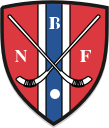 KAMPOPPSETT MINIRUNDE 1 – 19. MAI 2019Kampene spilles på Voldsløkka. Vi har ingen arrangør, derfor må deltakende klubber hjelpe til. Kampene blir spilt på liten bane 4 vs 4 med innebandy mål. Retningslinjer/oppgaver for arrangør: Se eget skriv.Dommere skal ikke være firkantet med regler (bruke sunn fornuft), og siste mann kan bruke foten for å stoppe mål. Farlig spill skal blåses på. Alle deltakende klubber må stille med 1 dommer hver.Kampene spilles med kun 1 omgang på 10 minutter. Det blir ikke registrert resultat til kampene. Alle lagene MÅ møte opp senest 12:15 på banen. Hvert lag MÅ ha en lagleder/trener (helst en som har tatt laglederlisenskurs).Aldersgruppe: Må være 12 år eller yngre.LYKKE TILTIDLAG 1LAG 2DOMMER1230Furuset ASageneFuruset1242SageneFuruset BFuruset1254Furuset BFuruset AFuruset1306SageneFuruset ASagene1318Furuset BSageneSagene1330Furuset AFuruset BSagene